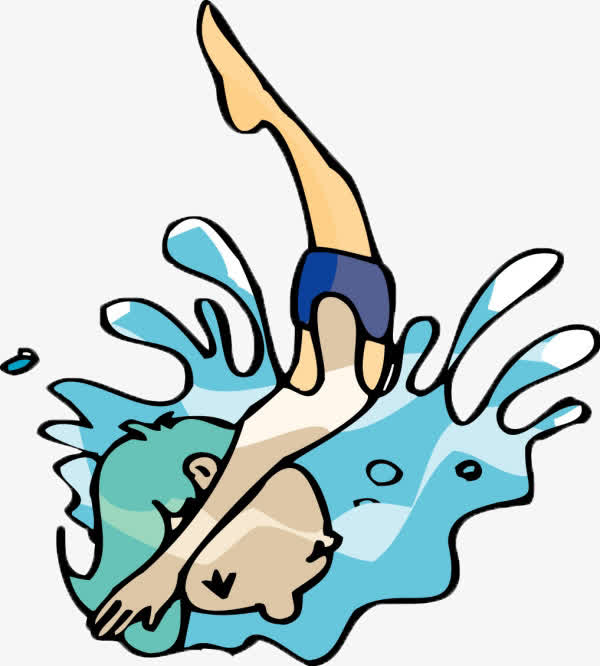 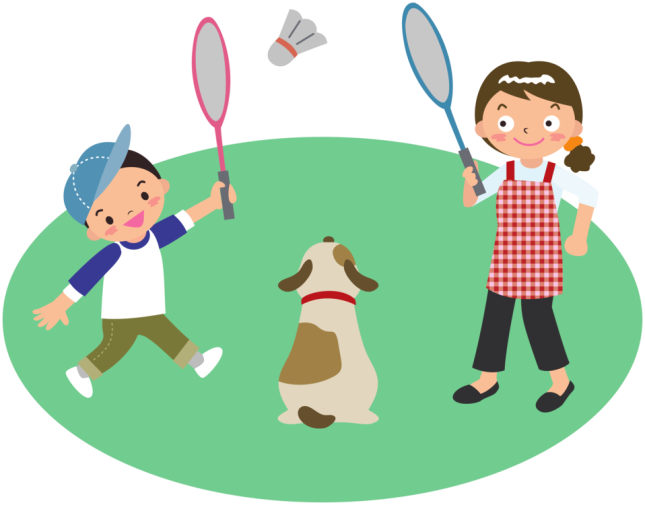 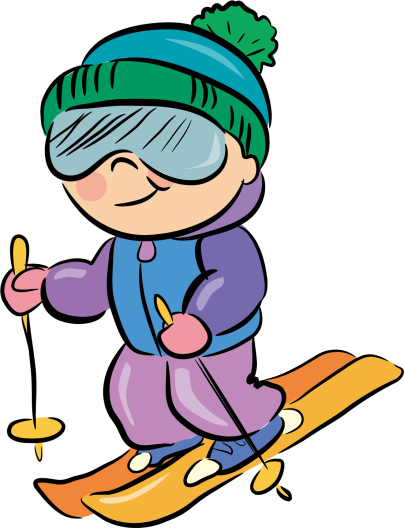 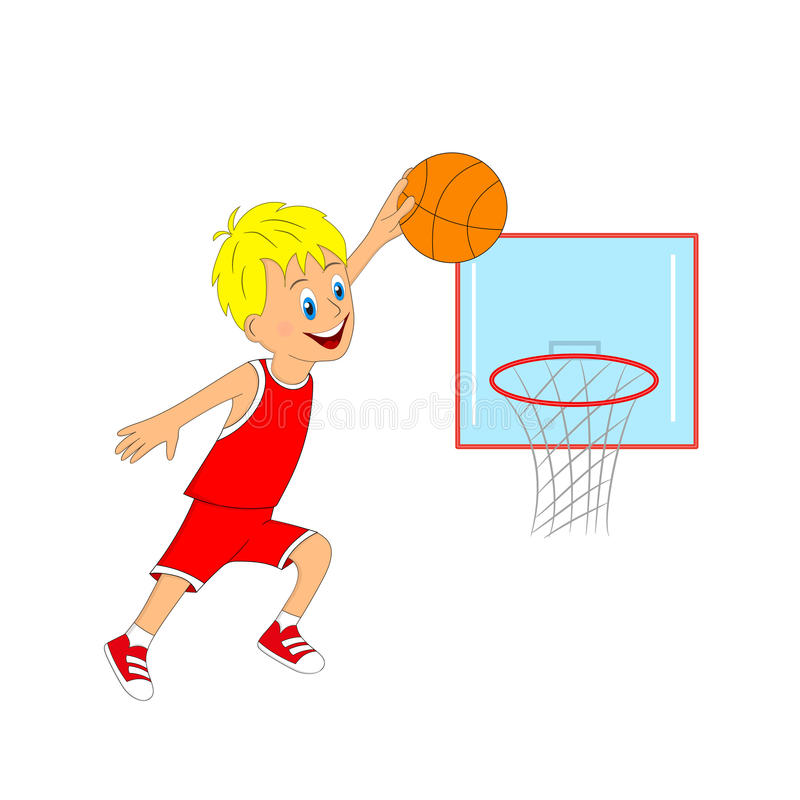 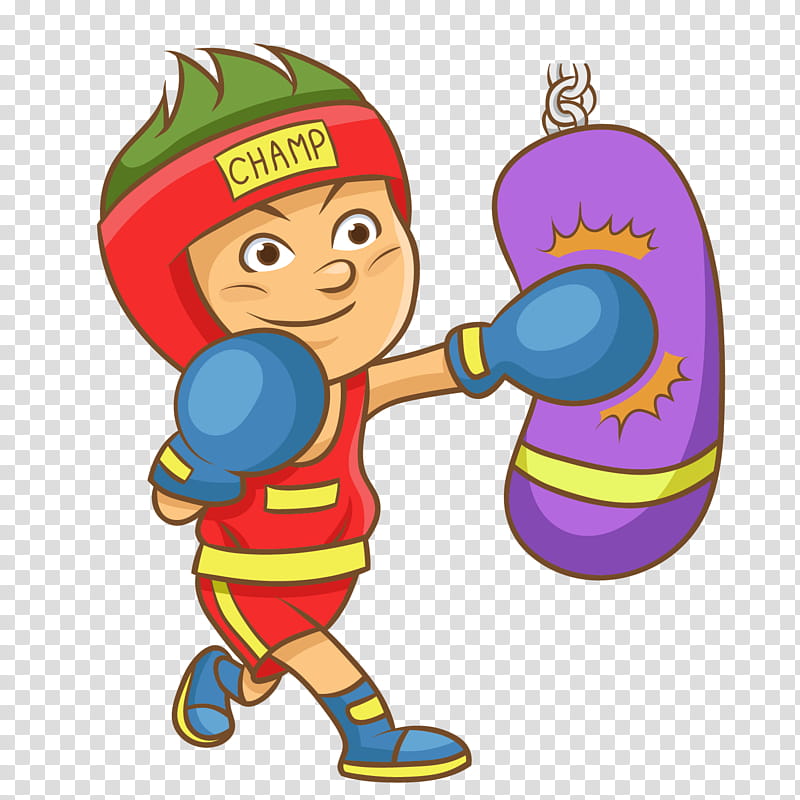 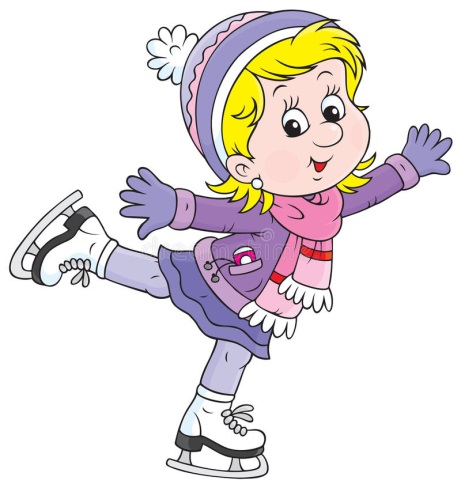 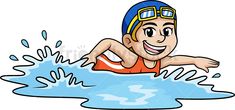 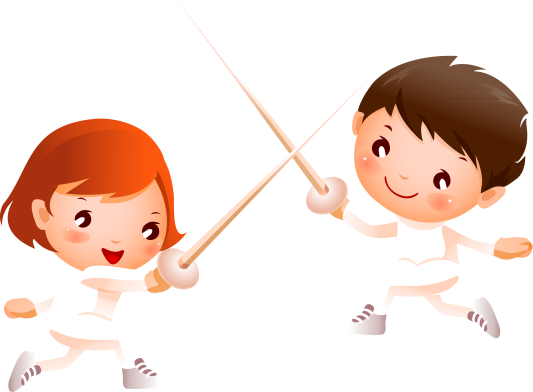 a – skating       b – boxing     c – diving      d – swimminge – badminton     f – skiing    g - basketball       e - fencing